云南省药品和医用耗材招采管理子系统登录操作手册2024年3月目  录操作使用指南登录流程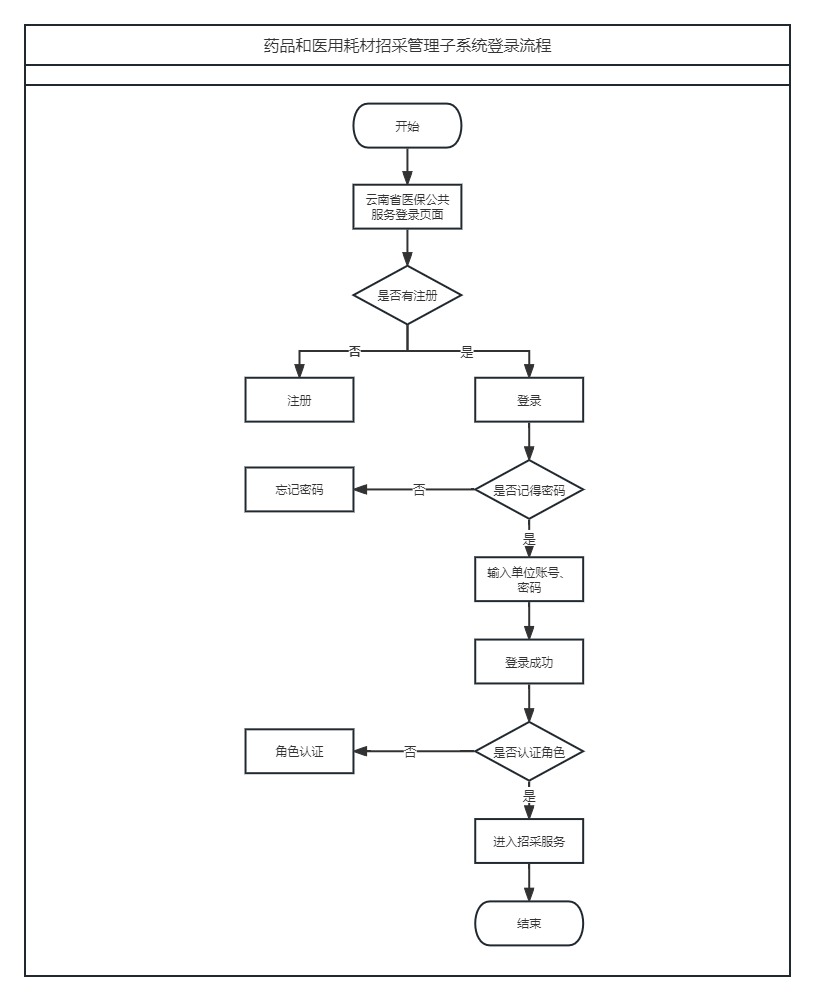 登录流程图系统登录进入云南医保网厅方式一：使用浏览器打开网址进入：https://ggfw.ynylbz.cn/方式二：通过云南省医疗保障局官网【政务服务】模块进入：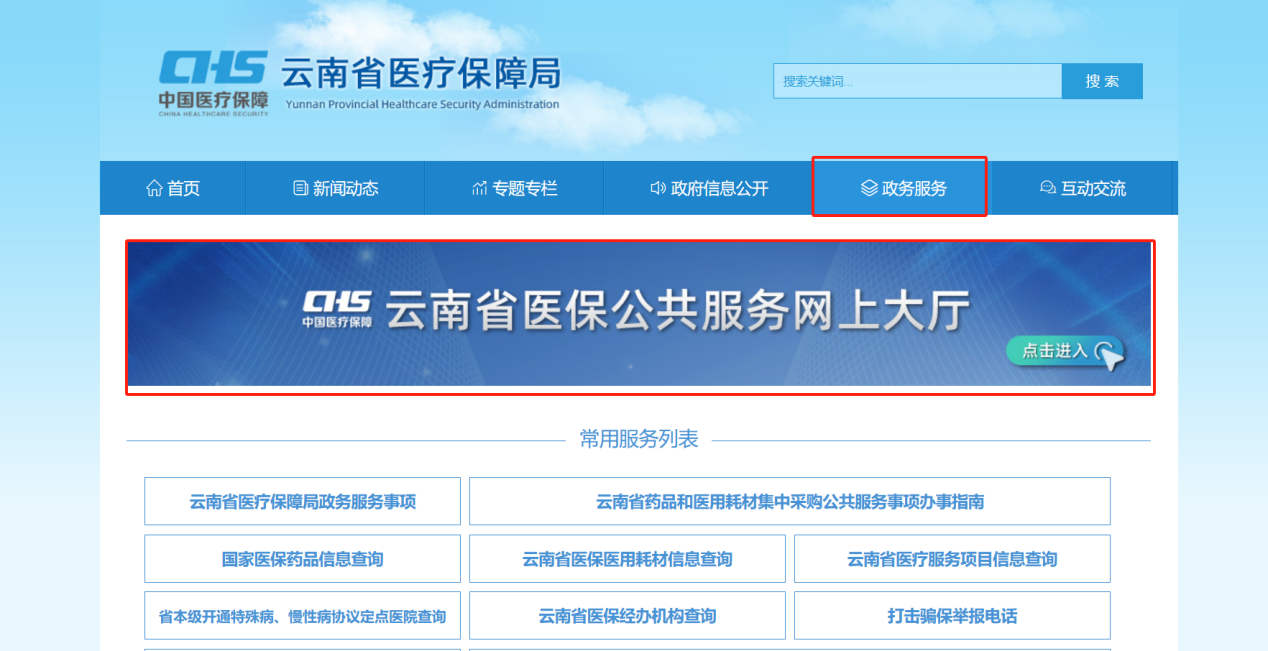 方式三：百度搜索“云南医保网厅”进入，点击官方入口进入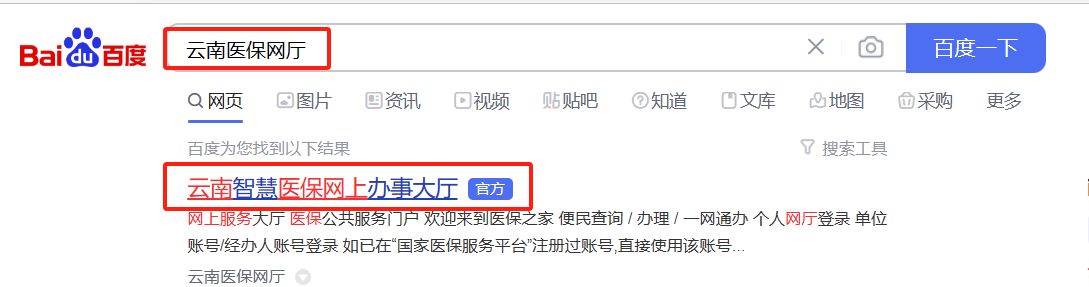 单位账号登录功能描述单位网厅登录分为：单位账号、经办人账号。表 1 系统登录功能列表操作步骤点击界面右侧“医药采购登录”；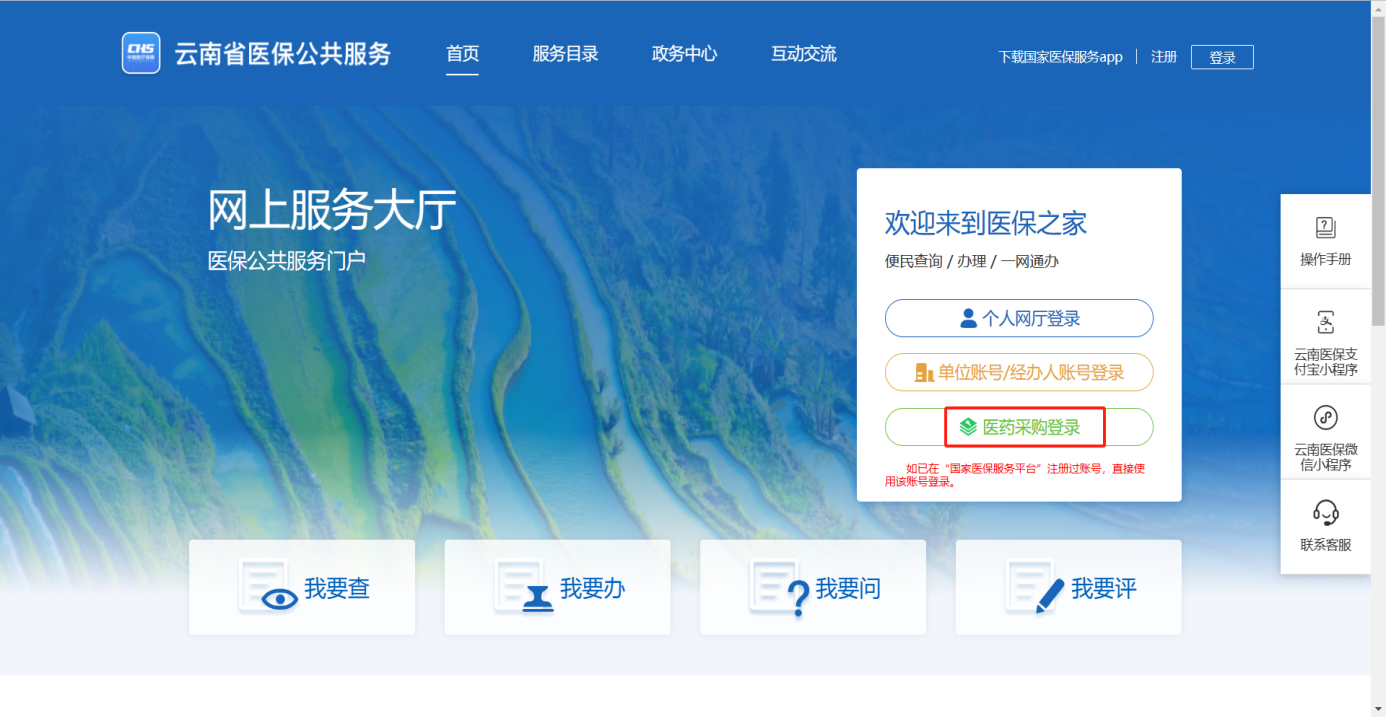 图 4 公共服务门户输入单位账号/统一社会信用代码、密码、图形验证码，点击【登录】，点击【进入单位网厅】。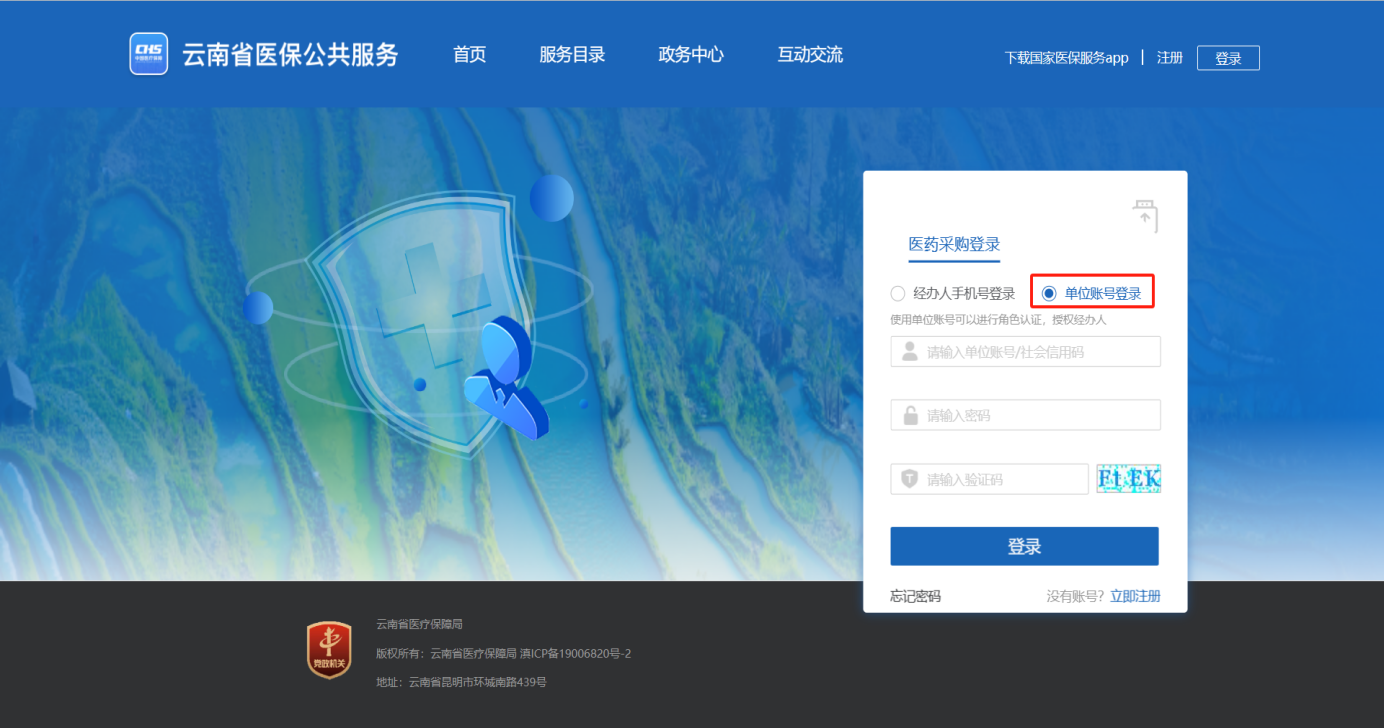 图 5 单位账号登录医疗机构/零售药店/生产代理企业/配送企业角色认证进入单位网厅，点击左侧【角色认证】功能。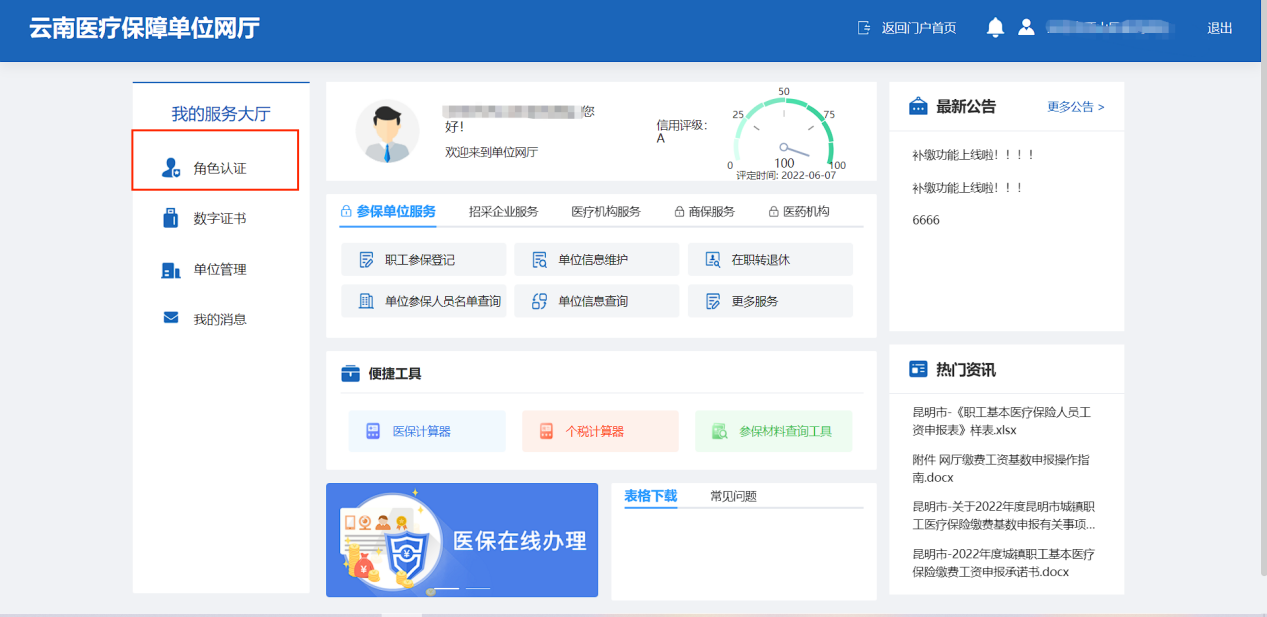 点击【角色认证】页面中对应角色类型，点击右方【去认证】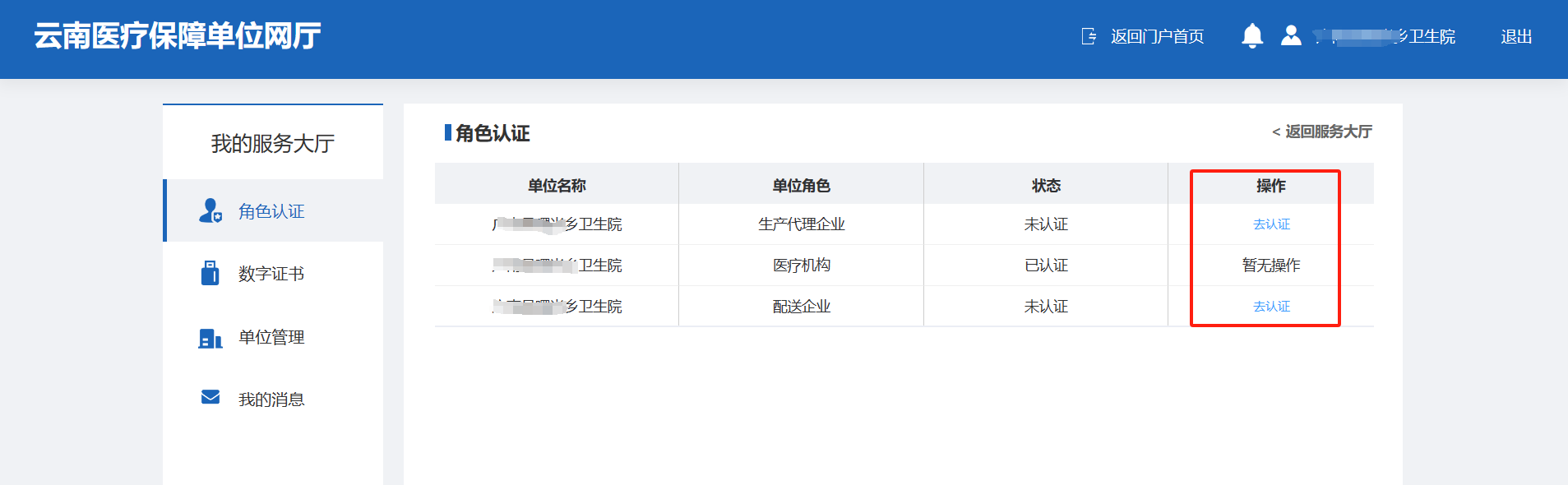 点击【确定】完成角色认证。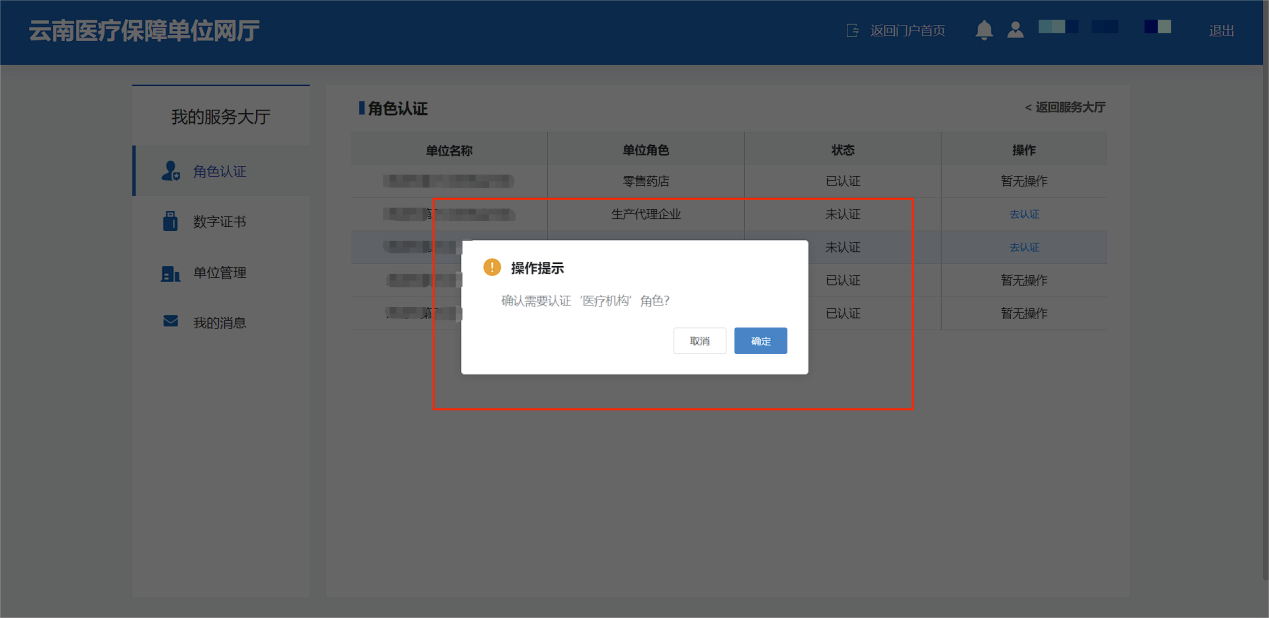 新增经办人点击【单位管理】、【单位经办人】，可进行经办人的新增、删除、经办人密码修改操作。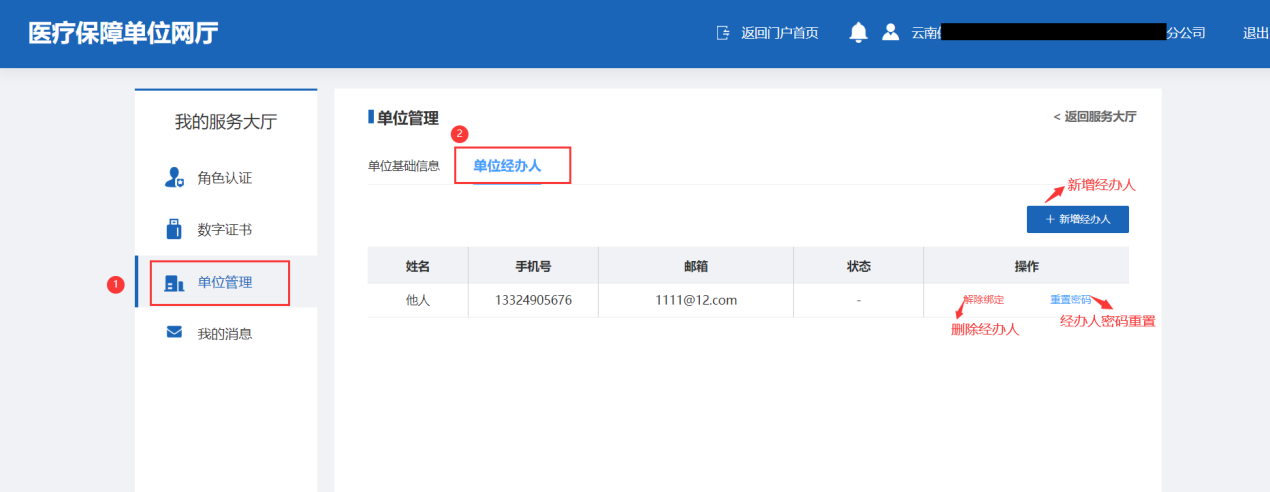 注意事项单位账号主要用于管理经办人账号。经办人账号登录功能描述用户可以通过单位经办人账号密码登录系统，并进行相应的操作。操作权限有账号但未登录的单位用户。操作步骤点击界面“经办人手机号登录”；输入经办人手机号、密码、图形验证码，点击【登录】；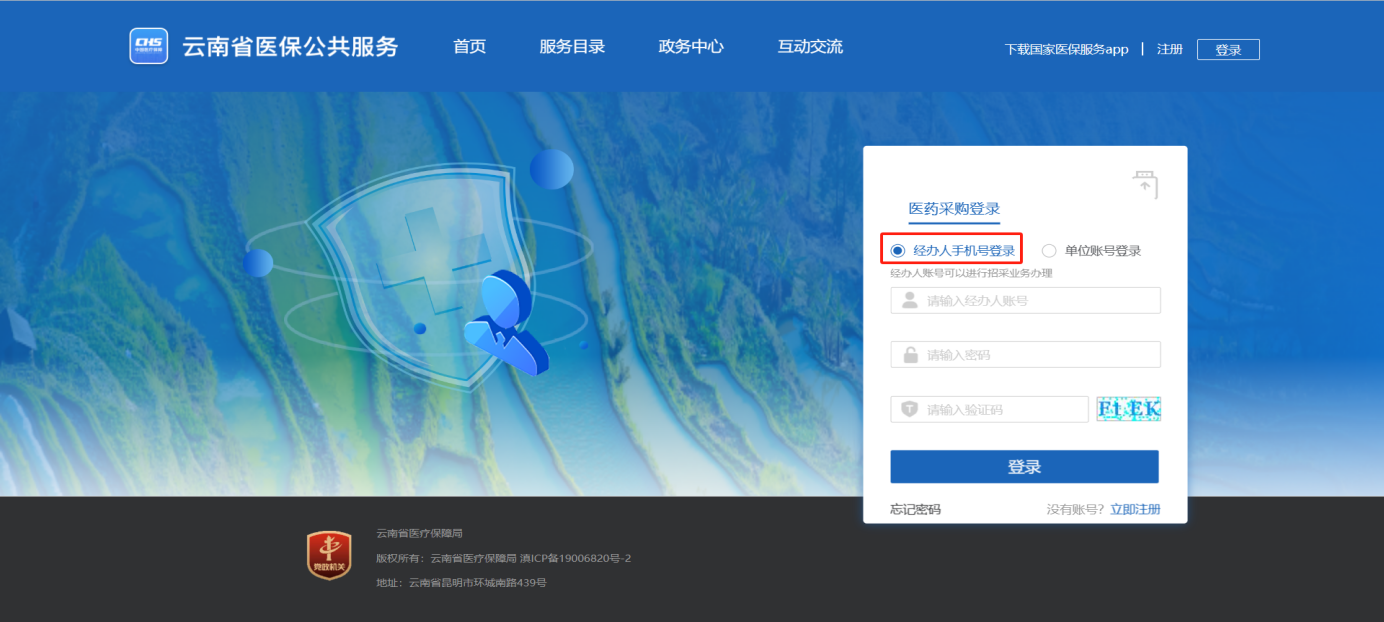 图 6 公共服务门户选择单位，点击【确认登录】；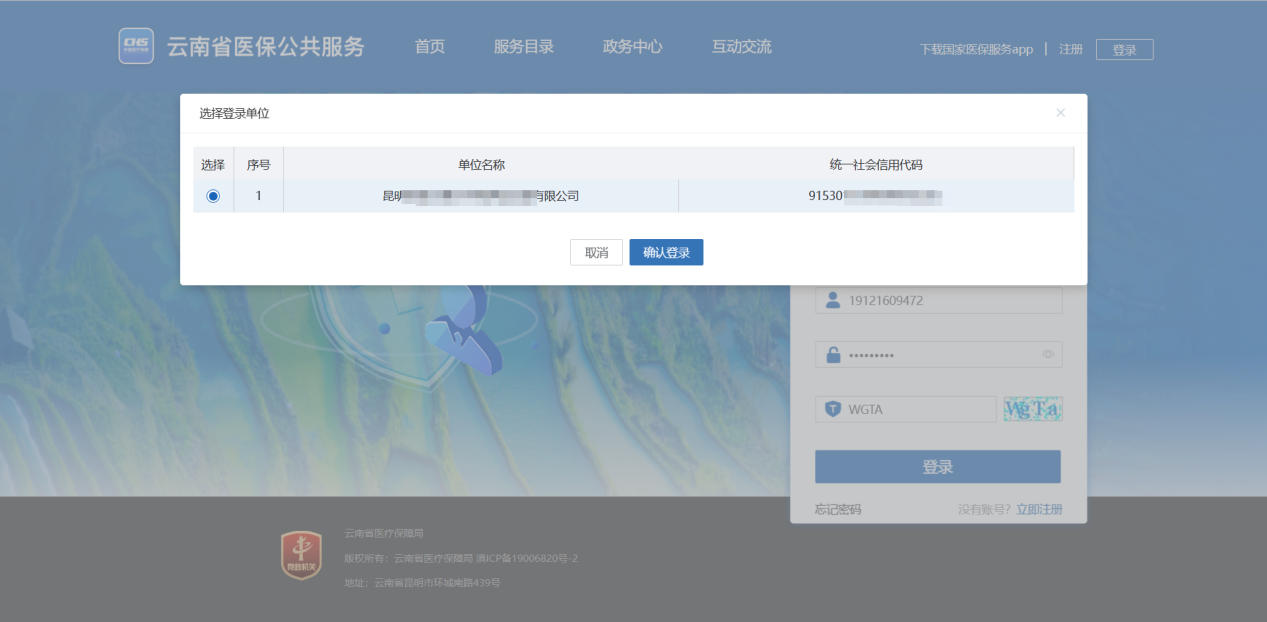 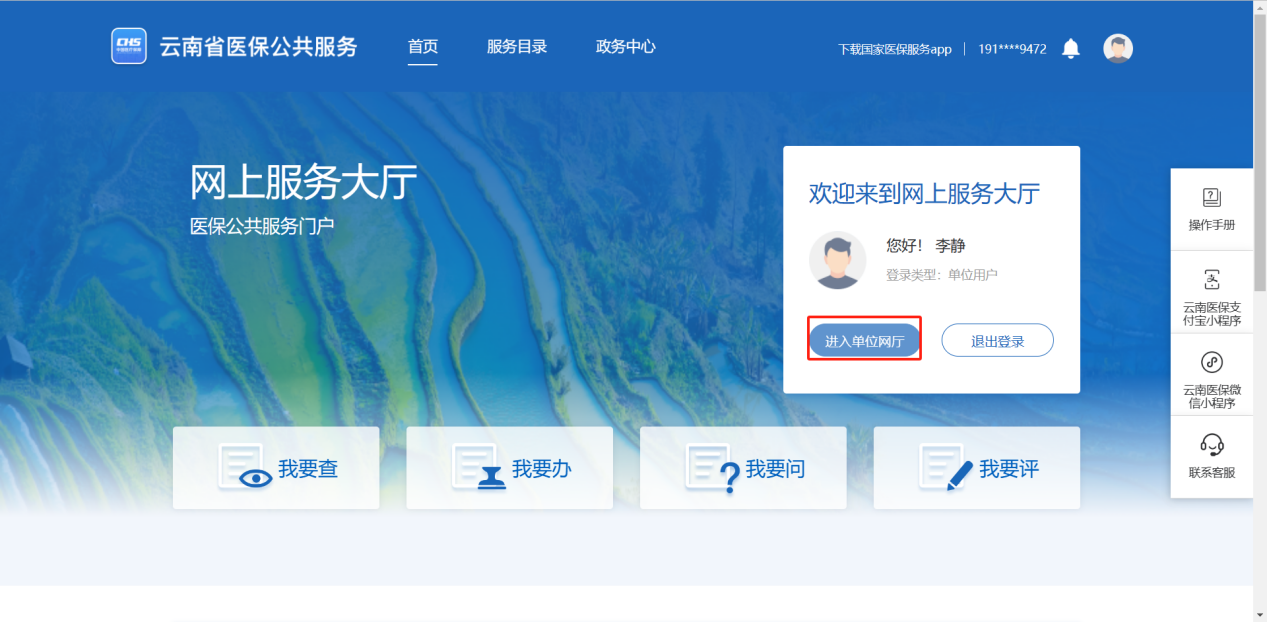 进入单位网厅，点击【招采企业服务】，跳转至招采子系统。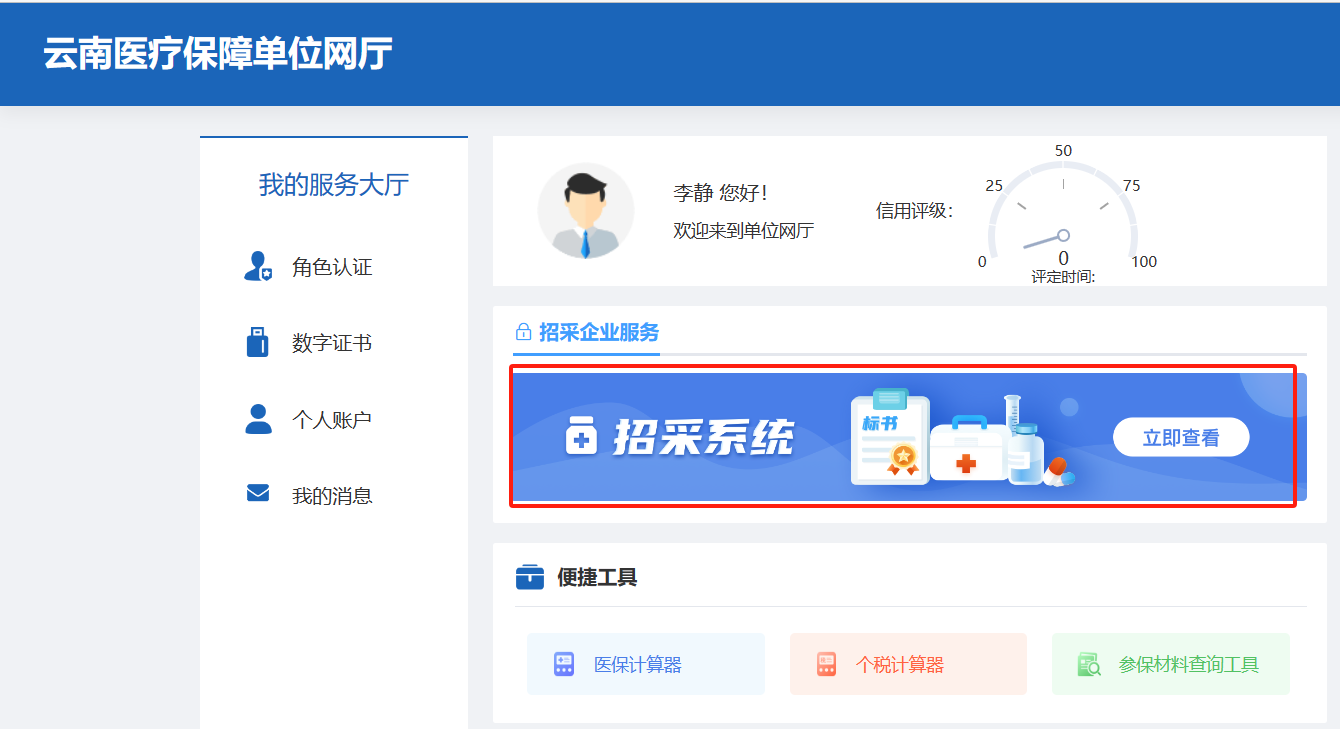 常见问题注意事项已经在国家医保服务平台注册过的单位，不用重复注册，直接使用注册账号在云南网厅登录即可。非云南省的机构建议采用国家公服网厅进行注册，可直接使用注册的账号进行登录。国家公服网址：https://fuwu.nhsa.gov.cn/nationalHallSt/#/unitLogin国家网厅注册过账号，是否还需要在云南网厅注册不需要。直接使用注册时的账号在云南网厅登录，如果忘记密码，须在国家网厅找回密码。密码找回流程如下：步骤1：访问国家医保服务平台：https://fuwu.nhsa.gov.cn/nationalHallSt/#/unitLogin步骤2：点击【忘记密码】功能，选择【统一社会信用代码】，录入相关信息。步骤3：点击【下一步】，填写相关信息（经办人手机号填写现在经办人的手机号），点击【立即认证】，完成密码找回。步骤4：用统一社会信用代码登录国家平台，在【单位管理】查看单位账号，再用单位账号+密码在云南医保平台登录。序号一级功能模块说明单位账号登录管理该单位经办人、医疗机构/零售药店/生产代理企业/配送企业角色认证经办人登录办理药品耗材招标采购业务